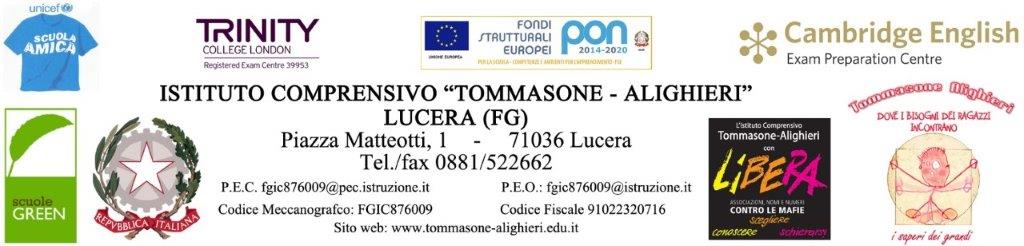 Documento approvato durante la riunione del …………………………Lucera, ……………….                                                                                          Il Docente coordinatore per il Consiglio di Classe                                                                                                         ________________________		                                                                        IL DIRIGENTE SCOLASTICO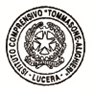                                                 				  	Francesca CHIECHI                                                                                                          Firma autografa omessa ai sensi                                                                                                        dell’art. 3 del D. Lgs. n. 39/1993RELAZIONE FINALEAL PIANO DIDATTICO PERSONALIZZATOALUNNI CON DISTURBO SPECIFICO DI APPRENDIMENTO (DSA)A.S. 2020-2021Ordine di scuola:     PRIMARIA                                  SECONDARIA DI I GRADOALUNNO/A: cognome                                  nomeCLASSE   ….   SEZ.  ….COORDINATORE DI CLASSE: REFERENTE D’ISTITUTO:Informazioni Essenziali sulla Certificazione dell’allievoTipologia del disturbo Eventuale aggiornamento della diagnosi (se c’è stato)	SERVIZIO SANITARIO- Diagnosi / Relazione multi professionale	CERTIFICAZIONE DA SPECIALISTA PRIVATO - Con aggiornamenti diagnostici prodotti in data  ____________________________Altre relazioni cliniche: ____________________________________________Ha svolto interventi riabilitativi:   si     no Se ci sono stati, di che tipo..Descrizione delle abilità e dei comportamenti al termine dell’anno scolasticoDescrizione delle abilità e dei comportamenti al termine dell’anno scolasticoDescrizione delle abilità e dei comportamenti al termine dell’anno scolasticoDescrizione delle abilità e dei comportamenti al termine dell’anno scolasticoABILITÀÈ MIGLIORATA È MIGLIORATA IN PARTEDA POTENZIARELETTURASCRITTURACALCOLOCOMPORTAMENTIMEMORIAATTENZIONEAFFATICABILITA’PRASSIEMOTIVAZIONEUTILIZZO AUTONOMO DI STRATEGIEOSSERVAZIONE COMPLESSIVAOSSERVAZIONE COMPLESSIVAOSSERVAZIONE COMPLESSIVAOSSERVAZIONE COMPLESSIVA……………………VALUTAZIONE DISCIPLINARE SINTETICAVALUTAZIONE DISCIPLINARE SINTETICADISCIPLINELIVELLO RAGGIUNTO          RISPETTO AGLI OBIETTVI PROGRAMMATI PER LA CLASSEITALIANO  Ha raggiunto in modo parziale gli obiettivi programmatiHa raggiunto in modo essenziale gli obiettivi programmatiHa raggiunto in modo sufficiente gli obiettivi programmatiHa raggiunto in modo buono gli obiettivi programmatiHa raggiunto in modo distinto gli obiettivi programmatiHa raggiunto in modo ottimo gli obiettivi programmatiMATEMATICA   Ha raggiunto in modo parziale gli obiettivi programmatiHa raggiunto in modo essenziale gli obiettivi programmatiHa raggiunto in modo sufficiente gli obiettivi programmatiHa raggiunto in modo buono gli obiettivi programmatiHa raggiunto in modo distinto gli obiettivi programmatiHa raggiunto in modo ottimo gli obiettivi programmatiSCIENZE  Ha raggiunto in modo parziale gli obiettivi programmatiHa raggiunto in modo essenziale gli obiettivi programmatiHa raggiunto in modo sufficiente gli obiettivi programmatiHa raggiunto in modo buono gli obiettivi programmatiHa raggiunto in modo distinto gli obiettivi programmati   Ha raggiunto in modo ottimo gli obiettivi programmatiINGLESE Ha raggiunto in modo parziale gli obiettivi programmatiHa raggiunto in modo essenziale gli obiettivi programmatiHa raggiunto in modo sufficiente gli obiettivi programmatiHa raggiunto in modo buono gli obiettivi programmatiHa raggiunto in modo distinto gli obiettivi programmatiHa raggiunto in modo ottimo gli obiettivi programmatiFRANCESE   Ha raggiunto in modo parziale gli obiettivi programmatiHa raggiunto in modo essenziale gli obiettivi programmatiHa raggiunto in modo sufficiente gli obiettivi programmatiHa raggiunto in modo buono gli obiettivi programmatiHa raggiunto in modo distinto gli obiettivi programmatiHa raggiunto in modo ottimo gli obiettivi programmatiGEOGRAFIA  Ha raggiunto in modo parziale gli obiettivi programmatiHa raggiunto in modo essenziale gli obiettivi programmatiHa raggiunto in modo sufficiente gli obiettivi programmatiHa raggiunto in modo buono gli obiettivi programmatiHa raggiunto in modo distinto gli obiettivi programmatiHa raggiunto in modo ottimo gli obiettivi programmatiSTORIA  Ha raggiunto in modo parziale gli obiettivi programmatiHa raggiunto in modo essenziale gli obiettivi programmatiHa raggiunto in modo sufficiente gli obiettivi programmatiHa raggiunto in modo buono gli obiettivi programmatiHa raggiunto in modo distinto gli obiettivi programmatiHa raggiunto in modo ottimo gli obiettivi programmatiARTE  Ha raggiunto in modo parziale gli obiettivi programmatiHa raggiunto in modo essenziale gli obiettivi programmatiHa raggiunto in modo sufficiente gli obiettivi programmatiHa raggiunto in modo buono gli obiettivi programmatiHa raggiunto in modo distinto gli obiettivi programmatiHa raggiunto in modo ottimo gli obiettivi programmatiMUSICA  Ha raggiunto in modo parziale gli obiettivi programmatiHa raggiunto in modo essenziale gli obiettivi programmatiHa raggiunto in modo sufficiente gli obiettivi programmatiHa raggiunto in modo buono gli obiettivi programmatiHa raggiunto in modo distinto gli obiettivi programmatiHa raggiunto in modo ottimo gli obiettivi programmatiTECNOLOGIA  Ha raggiunto in modo parziale gli obiettivi programmatiHa raggiunto in modo essenziale gli obiettivi programmatiHa raggiunto in modo sufficiente gli obiettivi programmatiHa raggiunto in modo buono gli obiettivi programmatiHa raggiunto in modo distinto gli obiettivi programmatiHa raggiunto in modo ottimo gli obiettivi programmatiRELIGIONE    ATTIVITA’ALTERNATIVA  Ha raggiunto in modo parziale gli obiettivi programmatiHa raggiunto in modo essenziale gli obiettivi programmatiHa raggiunto in modo sufficiente gli obiettivi programmatiHa raggiunto in modo buono gli obiettivi programmatiHa raggiunto in modo distinto gli obiettivi programmatiHa raggiunto in modo ottimo gli obiettivi programmatiED. FISICA  Ha raggiunto in modo parziale gli obiettivi programmatiHa raggiunto in modo essenziale gli obiettivi programmatiHa raggiunto in modo sufficiente gli obiettivi programmatiHa raggiunto in modo buono gli obiettivi programmatiHa raggiunto in modo distinto gli obiettivi programmatiHa raggiunto in modo ottimo gli obiettivi programmatiSTRUMENTO MUSICALE   Ha raggiunto in modo parziale gli obiettivi programmatiHa raggiunto in modo essenziale gli obiettivi programmatiHa raggiunto in modo sufficiente gli obiettivi programmatiHa raggiunto in modo buono gli obiettivi programmatiHa raggiunto in modo distinto gli obiettivi programmati  Ha raggiunto in modo ottimo gli obiettivi programmatiSTRUMENTI COMPENSATIVI USATIMISURE DISPENSATIVE USATETempi più lunghi negli scrittiPc in classeSoftware facilitanteSchemi e mappeFormulariCalcolatriceTavola PitagoricaRegistrazioni audio lezioneParcellizzazione verifiche scritteCD rom didatticiAltro….Dispensa dallo studio mnemonicoRiduzione e semplificazione dei contenutiRiduzione lettura in classeDispensa dal copiare alla lavagna o scrivere sotto dettaturaInterrogazioni programmateVerifiche preferibilmente orali Scrivere in corsivoAltro…MODALITÀ DI VERIFICALe verifiche sono state prodotte così come programmatoLe verifiche hanno subito delle modifiche nelle seguenti discipline …per i seguenti motivi …PARTECIPAZIONE ALLA DAD/DDIL’alunno/a:Si è interfacciato/a positivamente  con la modalità di didattica a distanza Ha operato con la modalità di didattica a distanza solo se sollecitato Ha manifestato qualche difficoltà ad interagire per via telematica e lievi resistenze risolte in breve tempoNon ha partecipato in modalità sincrona, è stato possibile svolgere il lavoro solo in modalità asincrona.La partecipazione alla DAD/DDI è stata possibile grazie al prezioso contributo della famigliaNon sempre si è avuto il supporto della famigliaLa famiglia ha comunicato la non disponibilità alla collaborazione Altro…IN RELAZIONE AL PATTO EDUCATIVONelle attività di studio a casa l’allievo: è stato seguito da una figura esterna, con cadenza:    	quotidiana      bisettimanale     settimanale     quindicinale è stato seguito dai familiariè ricorso all’aiuto dei compagniha utilizzato strumenti compensativiha frequentato un doposcuola  ha lavorato in autonomiaStrumenti che ha utilizzato nel lavoro a casa strumenti informatici (pc, videoscrittura con correttore ortografico, sintesi vocale..…)uso del PC per svolgere gli scritti registrazioni digitalitesti semplificati e/o ridottifotocopie, schemi e mappealtro  ………………………………………………………………………………..Aspetti sui quali occorrerà lavorare maggiormente:…        IL CONSIGLIO DI CLASSE        IL CONSIGLIO DI CLASSE        IL CONSIGLIO DI CLASSEDISCIPLINACOGNOME E NOMEAPPROVAZIONE ED ACQUISIZIONE ESPRESSIONE DI CONSENSOITALIANOSTORIAGEOGRAFIAMATEMATICA/SCIENZETECNOLOGIAARTEMUSICAED. FISICAINGLESEFRANCESERELIGIONEST. MUSICALESOSTEGNOPOTENZIAMENTOREFERENTE DSA